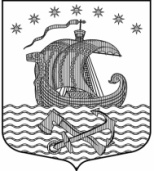 Администрациямуниципального образованияСвирицкое сельское поселениеВолховского муниципального районаЛенинградской областиПОСТАНОВЛЕНИЕот «27» января 2021 года                                                                              № 12Об утверждении плана нормотворческой деятельности администрации муниципального образования Свирицкое сельское поселение на 1 полугодие 2021 годаВ соответствии с Федеральным законом от 06.10.2003 года №131-ФЗ «Об общих принципах организации местного самоуправления в Российской Федерации», в целях эффективной работы и упорядочения нормотворческой деятельности администрации муниципального образования Свирицкое сельское поселение Волховского муниципального района Ленинградской области, администрация постановляет:1.Утвердить план нормотворческой деятельности администрации муниципального образования Свирицкое сельское поселение Волховского муниципального района Ленинградской области на 1 полугодие 2021 года, согласно приложению 1.2. Настоящее постановление подлежит официальному опубликованию в газете «Волховские огни» и размещению на  официальном сайте  администрации муниципального образования Свирицкое сельское поселение  //www.svirica-adm.ru/.                                                                                     3. Постановление вступает в силу с момента его официального опубликования.    	4. Контроль за исполнением настоящего постановления оставляю за собой.Глава администрации                                                                 В.А.АтамановаИсп. Дураничева С.В.Тел./Факс:  8(81363)44-225УТВЕРЖДЕНО постановлением администрации муниципальное образование Свирицкое сельское поселение от 27.01.2021г. № 12Приложение № 1ПЛАНнормотворческой деятельности администрации муниципального образования Свирицкое сельское поселение Волховского муниципального района Ленинградской области на 1 полугодие 2021 года№ п/пНаименование НПАСубъект правотворческой инициативыОтветственное должностное лицоСрок рассмотрения1Изменения в бюджет муниципального образования Свирицкое сельское поселение на 2021 годАдминистрацияГлавный бухгалтерПо мере необходимости2Внесение изменений и дополнений в нормативно-правовые акты администрацииАдминистрацияСпециалисты администрацииВ течение первого полугодия3О подготовке и проведении Всероссийской переписи населения 2021 года на территории муниципального образования Свирицкое сельское поселениеАдминистрацияСпециалист по социальным вопросам и культуреМарт 2021 г.4Об отдельных вопросах реализации законодательства в сфере противодействия коррупции гражданами, претендующими на замещение должности главы местной администрации по контракту, муниципальной должности, а также лицами, замещающими указанные должности» установлены порядки представления гражданами, претендующими на замещение должности главы местной администрации по контракту, муниципальной должности, лицами, замещающими указанные должности, сведений о своих доходах, расходах, об имуществе и обязательствах имущественного характера и указанных сведений в отношении своих супруг (супругов) и несовершеннолетних детейАдминистрацияСпециалист по социальным вопросам и культуреАпрель 2021г.5Об утверждении Положения об организации и осуществлении мероприятий по работе с детьми и молодежью на территории муниципального образованияАдминистрацияСпециалист по социальным вопросам и культуреАпрель 2021 г.6О подготовке к пожароопасному сезону и предотвращению возможных чрезвычайных ситуаций на территории муниципального образования Свирицкое сельское поселениеАдминистрацияИнспектор первичного учетаАпрель 2021г.7О проведении двухмесячника по благоустройству и улучшению санитарного состояния территории муниципального образования  Свирицкое сельское поселение  АдминистрацияСпециалист ЖКХАпрель 2021г.8Принятие проектов муниципальных  нормативных  правовых  актов и  модельных  муниципальных  нормативных правовых  актов,  направленных  Волховской городской прокуратурой Ленинградской областиАдминистрацияСпециалисты администрацииВ течение первого полугодия9Работа по протестам Волховской городской прокуратуры Ленинградской областиАдминистрацияСпециалисты администрацииВ течение первого полугодия10Приведение муниципальных  нормативных  правовых  актов в соответствии  с изменениями  действующего  законодательстваАдминистрацияСпециалисты администрацииВ течение первого полугодия11Внесение изменений в Правила внутреннего трудового распорядкаАдминистрацияСпециалист по социальным вопросам и культуреМай 2021г.12Внесение изменений в Положение о порядке осуществления внутреннего муниципального финансового контроляАдминистрацияГлавный бухгалтерМай 2021г.16Разработка Плана нормотворческой  деятельности  администрации муниципального образования Свирицкое  сельское поселение  на  2 полугодие 2021годаАдминистрацияСпециалист по социальным вопросам и культуреИюнь 2021г.